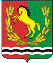 АДМИНИСТРАЦИЯМУНИЦИПАЛЬНОГО ОБРАЗОВАНИЯ РЯЗАНОВСКИЙ СЕЛЬСОВЕТ
АСЕКЕЕВСКОГО РАЙОНА ОРЕНБУРГСКОЙ ОБЛАСТИПОСТАНОВЛЕНИЕ ===========================================================18.02.2022                                   с. Рязановка                                             № 14-пОб утверждении Порядка внесения изменений в перечень главных администраторов доходов бюджета муниципального образования Рязановский сельсоветВ соответствии со статьей 160.1 Бюджетного кодекса Российской Федерации, Постановлением Правительства Российской Федерации от 16.09.2021 № 1569 «Об утверждении общих требований к закреплению за органами государственной власти (государственными органами) субъекта Российской Федерации, органами управления территориальными фондами обязательного медицинского страхования, органами местного самоуправления, органами местной администрации полномочий главного администратора доходов бюджета и к утверждению перечня главных администраторов доходов бюджета субъекта Российской Федерации, бюджета территориального фонда обязательного медицинского страхования, местного бюджета», руководствуясь  Уставом  муниципального образования Рязановский сельсовет, администрация постановляет:1.Утвердить Порядок внесения изменений в перечень главных администраторов доходов бюджета муниципального образования Рязановский сельсовет согласно приложению к постановлению.2.Разместить настоящее постановление на официальном сайте администрации муниципального образования Рязановский сельсовет Асекеевского района Оренбургской области: https://аморс.рф/Контроль за исполнением настоящего постановления оставляю за собой.4. Настоящее постановление вступает в силу со дня его подписания и применяется к правоотношениям, возникающим при составлении и исполнении бюджета муниципального образования Рязановский сельсовет, начиная с бюджета на 2022 год и на плановый период 2023 и 2024 годов.Глава муниципального образования                                         А.В. БрусиловРазослано: администрации района, прокурору района, в делоПриложение к постановлению администрации муниципального образования Рязановский сельсовет   от 18.02.2022  № 14-пПорядок внесения изменений в перечень главных администраторов доходов бюджета муниципального образования Рязановский сельсовет  Настоящий Порядок внесения изменений в перечень главных администраторов доходов бюджета муниципального образования Рязановский сельсовет  (далее - Порядок) разработан в соответствии с постановлением Правительства Российской Федерации от 16.09.2021 № 1569 «Об утверждении общих требований к закреплению за органами государственной власти (государственными органами) субъекта Российской Федерации, органами управления территориальными фондами обязательного медицинского страхования, органами местного самоуправления, органами местной администрации полномочий главного администратора доходов бюджета и к утверждению перечня главных администраторов доходов бюджета субъекта Российской Федерации, бюджета территориального фонда обязательного медицинского страхования, местного бюджета» и определяет порядок и сроки внесения изменений в перечень главных администраторов доходов бюджета муниципального образования Рязановский сельсовет Асекеевского района Оренбургской области (далее - Перечень), утверждаемый постановлением администрации муниципального образования Рязановский сельсовет Асекеевского района Оренбургской области.   В Перечень могут быть внесены изменения в следующих случаях:- изменение состава и (или) полномочий главных администраторов доходов бюджета муниципального образования Рязановский сельсовет Асекеевского района Оренбургской области (далее - главные администраторы доходов);- изменение кода и (или) наименования кода классификации доходов бюджета (кода вида (подвида) доходов);3. Внесение изменений в Перечень осуществляется главой администрации муниципального образования Рязановский сельсовет  (далее – финансовый отдел) без внесения изменений в постановление администрации муниципального образования Рязановский сельсовет Асекеевского района Оренбургской области, утверждающее Перечень, на основании предложений главных администраторов доходов.    Главные администраторы доходов, в случае необходимости внесения изменений в Перечень, не позднее 5 дней со дня их возникновения представляют в финансового отдела соответствующие предложения с указанием следующей информации:основание для внесения изменения в Перечень;код и наименование главного администратора доходов;код и наименование кода вида (подвида) доходов.   Финансовый отдел:-	в течение 3 рабочих дней, следующих за датой поступления информации, рассматривает ее на соответствие требований, установленных пунктами 2 и 4 настоящего Порядка;-	при отсутствии замечаний в срок не позднее 5 рабочих дней, следующих за датой поступления информации, вносит изменения в Перечень;-	в случае наличия замечаний письменно уведомляет главного администратора доходов об отказе во внесении изменений в Перечень с указанием причин, послуживших основанием для отказа.